Уважаемые коллеги!В рамках проведения всероссийских проверочных работ (далее – ВПР) осенью 2022 года в 5-9 классах (по программе предыдущего года обучения) департамент направляет для использования в работе порядок проведения ВПР и план-график проведения ВПР, разработанные Управлением оценки качества образования и контроля (надзора) за деятельностью органов государственной власти субъектов Российской Федерации Федеральной службы по надзору в сфере образования и науки Российской Федерации.Приложение: порядок проведения ВПР на 9 л. в 1 экз.план-график проведения ВПР на 5 л. в 1 экз.(4852)40-08-53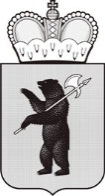 ДЕПАРТАМЕНТ ОБРАЗОВАНИЯЯРОСЛАВСКОЙ ОБЛАСТИСоветская ул., д. . Ярославль, 150000Телефон (4852) 40-18-95Факс (4852) 72-83-81e-mail: dobr@yarregion.ruhttp://yarregion.ru/depts/dobrОКПО 00097608, ОГРН 1027600681195,ИНН / КПП 7604037302 / 760401001__________________№______________На №     08-197     от     09.08.2022     Руководителям органов местного самоуправления, осуществляющих управление в сфере образования Руководителям государственных образовательных организаций, функционально подчиненных департаменту образования Ярославской области(по списку рассылки)О проведении ВПР осенью 2022 годаС.В. Астафьева